Resumen Curricular Luís Vladimir Díaz GonzálezC.I.:10.049.766Nacionalidad: Venezolano.Edo. Civil: CasadoDomicilio: Urb. Vista hermosa II, Sector Sierva, Edificio 1, Bloque 4, Apto. 0203,Ciudad Bolívar, Estado Bolívar, Venezuela.  Teléfonos: 0285-6519113/0414-8561208Email: wwwdiazuneg@yahoo.com; diazlv@gmail.com Formación Académica:Superior:	Técnico Superior Universitario en Producción Industrial.                                      Año 1993, Universidad Nacional Experimental de Guayana (UNEG).Profesional: 	Ingeniero Industrial.                                      Año 1995, Universidad Nacional Experimental de Guayana (UNEG).	Licenciado en Administración Mención Recursos Materiales y Financieros.	Año 2006, Universidad Nacional Experimental Simón Rodríguez (UNESR).Postgrado:		Magíster Scientiarum en Cs. Administrativas Mención Finanzas.                                      Año 2007, Universidad De Oriente (UDO).                                    Doctorado en Ciencias Económicas, (fase final entrega de Tesis).                                     Universidad de la Habana. Convenio Cuba/Venezuela.Experiencia Laboral: Universidad Nacional Experimental de Guayana:Docente Agregado Dedicación Exclusiva, desde 2003 a la actualidad. Actividades como profesor universitario de las cátedras Matemáticas Financieras, Teoría Económica, Administración Pública, Formulación y Evaluación de Proyectos y Finanzas. Asesor de Tesis, pasantías y servicio comunitario.Responsabilidad administrativa desempeñada:Responsable del Área de Investigación y Desarrollo de la Coordinación General de Investigación y Postgrado. Coordinador de los Proyectos de Carrera Contaduría Pública y Ciencias Fiscales de la Coordinación General de Pregrado.Contraloría General del Estado Bolívar.Auditor General, desde 1998 hasta 2002. Panamco de Venezuela, c.a.Jefe de Producción 1996-1998Jefe de Control de Calidad 1994-1996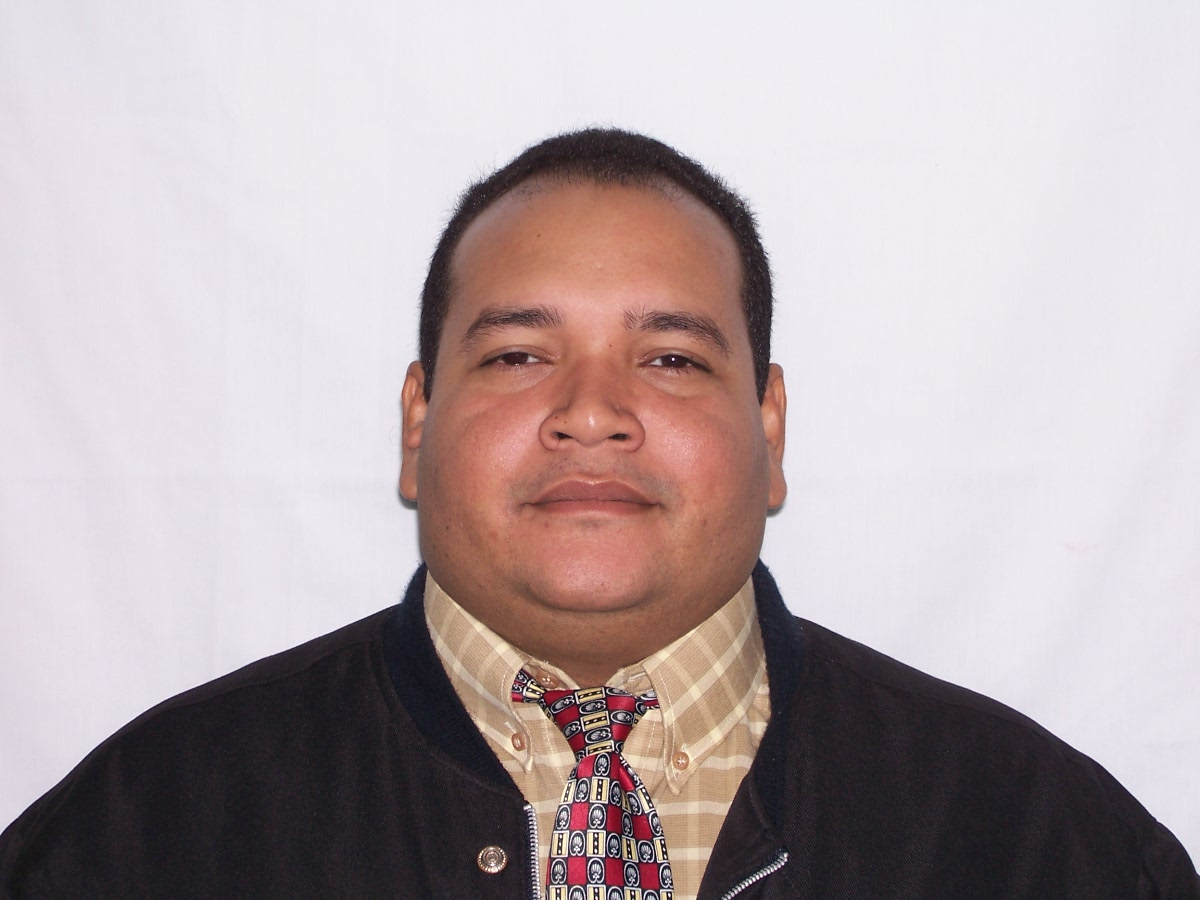 